DATA PRIVACY NOTICE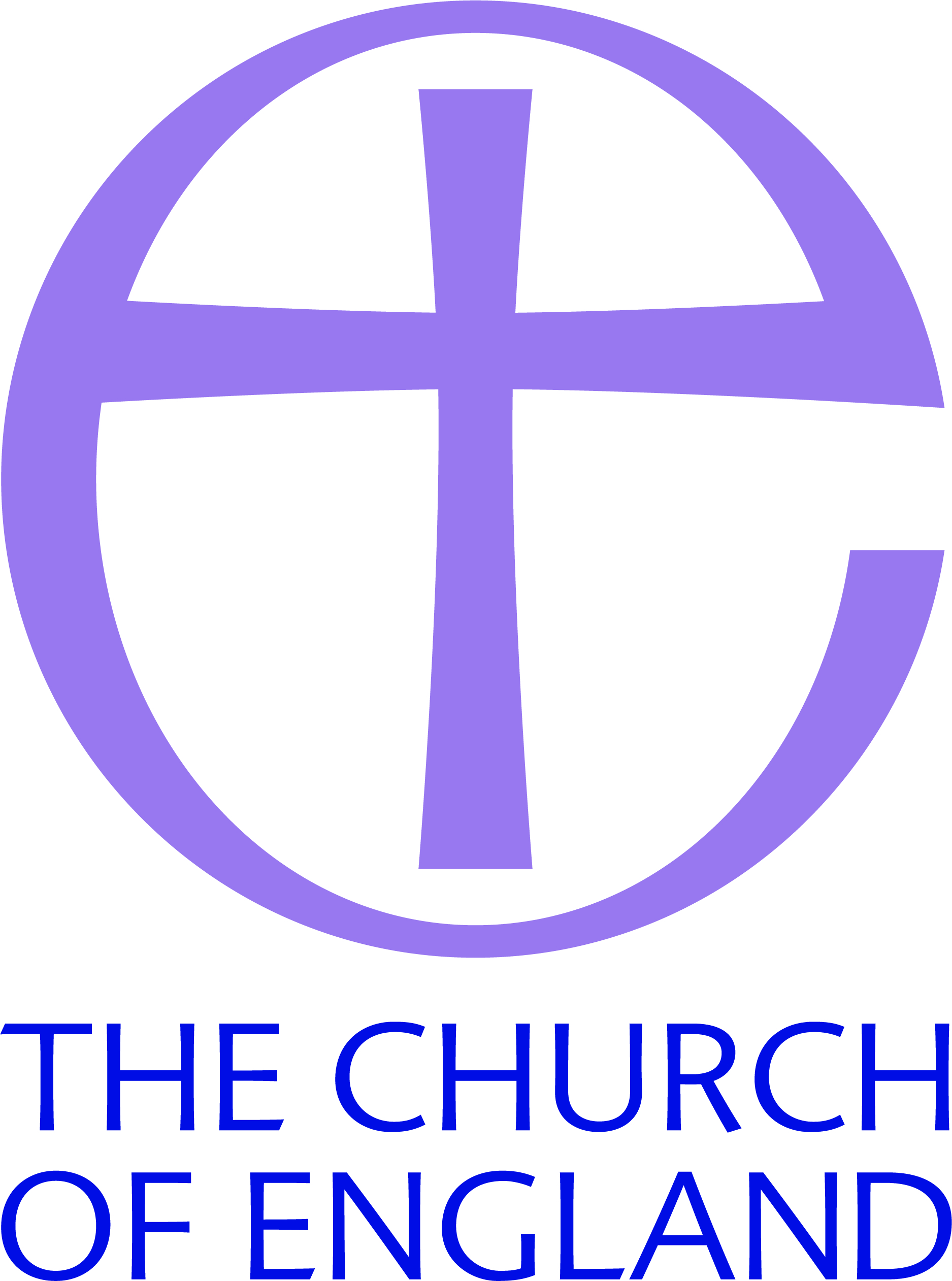 The Parochial Church Council (PCC) of St Mary Magdalene Bridgnorth        1. Your personal data – what is it? Personal data relates to a living individual who can be identified from that data. Identification can be by the information alone or in conjunction with any other information in the data controller’s possession or likely to come into such possession. The processing of personal data is governed by the General Data Protection Regulation (the “GDPR”). 2. Who are we? The PCC of St Mary Magdalene Bridgnorth is the data controller (contact details below). This means it decides how your personal data is processed and for what purposes. 3. How do we process your personal data? The PCC of St Mary Magdalene Bridgnorth complies with its obligations under the “GDPR” by keeping personal data up to date; by storing and destroying it securely; by not collecting or retaining excessive amounts of data; by protecting personal data from loss, misuse, unauthorised access and disclosure 	and by ensuring that appropriate technical measures are in place to protect personal data. We use your personal data for the following purposes:-to enable us to provide a voluntary service for the benefit of the public in a particular geographical are as specified in our constitution;to administer membership records;to fundraise and promote the interests of the charity;to manage our employees and volunteers;to maintain our own accounts and records (including the processing of gift aid applications); to inform you of news, events, activities and services running at St Mary Magdalene Bridgnorth;to share your contact details with the Diocesan office so they can keep you informed about news in the diocese and events, activities and services that will be occurring in the diocese and in which you may be interested. 4. What is the legal basis for processing your personal data? Explicit consent of the data subject so that we can keep you informed about news, events, activities and services and process your gift aid donations and keep you informed about diocesan events. Processing is carried out by a not-for-profit body with a political, philosophical, religious or trade union aim provided: - the processing relates only to members or former members (or those who have regular contact with it in connection with those purposes); 	and there is no disclosure to a third party without consent.5. Sharing your personal data Your personal data will be treated as strictly confidential and will only be shared with other members of the church in order to carry out a service to other church members or for purposes connected with the church. We will only share your data with third parties outside of the parish with your consent. 6. How long do we keep your personal data? We keep data in accordance with the guidance set out in the guide “Keep or Bin: Care of Your Parish Records” which is available from the Church of England website [see footnote for link]. Specifically, we retain electoral roll data while it is still current; gift aid declarations and associated paperwork for up to 6 years after the calendar year to which they relate; and parish registers (baptisms, marriages, funerals) permanently. 7. Your rights and your personal data Unless subject to an exemption under the GDPR, you have the following rights with respect to your personal data: - the right to request a copy of your personal data which the PCC of St Mary Magdalene Bridgnorth holds about you;the right to request that the PCC St Mary Magdalene Bridgnorth corrects any personal data if it is found to be inaccurate or out of date;the right to request your personal data is erased where it is no longer necessary for the PCC of St Mary Magdalene Bridgnorth to retain such data;the right to withdraw your consent to the processing at any time The right, where there is a dispute in relation to the accuracy or processing of your personal data, to request a restriction is placed on further processing; the right to lodge a complaint with the Information Commissioners Office. 8. Further processing If we wsh to use your personal data for a new purpose, not covered by this Data Protection Notice, then we will provide you with a new notice explaining this new use prior to commencing the processing and setting out the relevant purposes and processing conditions. Where and whenever necessary, we will seek your prior consent to the new processing. 9. Contact details To exercise all relevant rights, queries or complaints please in the first instance contact the Team Administrator: Mrs Avril Bridges Team Office: St Leonard’s Hall Church, Racecourse Drive, Tasley, Bridgnorth  WV16 4NR. Tel: 01746 767174
